主管部门
及网址招聘单位
及地址职位代码岗位类别    等级岗位职责招聘
人数开考
比例招聘条件招聘条件招聘条件联系方式主管部门
及网址招聘单位
及地址职位代码岗位类别    等级岗位职责招聘
人数开考
比例专业学历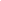 其他条件联系方式甘肃省人力资源和社会保障厅https://www.rst.gansu.gov.cn/甘肃省职业能力建设指导中心
单位地址：兰州市城关区东岗东路1415号劳动大厦01专业技术12级从事财务管理11:3研究生：会计（1253）
本科：会计学（120203K）、财政学（020201K）、财务管理（120204）大学本科及以上学历（学士学位及以上）取得会计专业技术资格初级及以上。
联系人：王丹、张莉       联系电话：0931-8960226、0931-8492095甘肃省人力资源和社会保障厅https://www.rst.gansu.gov.cn/甘肃省职业能力建设指导中心
单位地址：兰州市城关区东岗东路1415号劳动大厦02管理9级从事综合管理41:3研究生：法学（0301）、公共管理（1204）、公共管理（1252）、中国语言文学（0501）
本科：法学类（0301）、公共管理类（1204）、中国语言文学类（0501）大学本科及以上学历（学士学位及以上）
联系人：王丹、张莉       联系电话：0931-8960226、0931-8492095